СОВЕТ ДЕПУТАТОВ 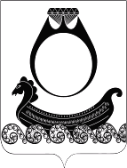 ГОРОДСКОГО ПОСЕЛЕНИЯПОСЁЛОК КРАСНОЕ-НА-ВОЛГЕ КРАСНОСЕЛЬСКОГО МУНИЦИПАЛЬНОГО РАЙОНА КОСТРОМСКОЙ ОБЛАСТИРЕШЕНИЕОт 26 мая 2023 г.                                 № 207В соответствиисо статьями 15, 86 Бюджетного кодекса Российской Федерации, пунктом 8 части 10 статьи 35 Федерального закона от 6 октября 2003 года№ 131-ФЗ «Об общих принципах организации местного самоуправления в Российской Федерации»,  руководствуясьпунктом 6 части 1 статьи 26 Устава муниципального образования городское поселение поселок Красное-на-Волге Красносельского муниципального района Костромской области,	Совет депутатов РЕШИЛ:1.Утвердить прилагаемое Положение опредставительских расходах органов местного самоуправлениягородское поселение поселок Красное-на-Волге Красносельского муниципального района Костромской области.	2.Признать утратившим силу решение Совета депутатов городского поселения Красносельского муниципального района Костромской области от 26.06.2020 года № 166 "Об утверждении Положения о представительскихрасходах и иных прочих расходах в органахместного самоуправления городского поселенияпоселок Красное-на-Волге Красносельскогомуниципального района Костромской области" и решение Совета депутатов городского поселения Красносельского муниципального района Костромской области от 28.02.2023 года № 166 "О внесении изменений в решение Советадепутатов городского поселения поселокКрасное-на-Волге Красносельскогомуниципального района Костромскойобласти от 26.06.2020 года № 491"Об утверждении Положения о представительскихрасходах и иных прочих расходах в органахместного самоуправления городского поселенияпоселок Красное-на-Волге Красносельскогомуниципального района Костромской области".	3. Направить настоящее решение для подписания и официального опубликования главе городского поселения Недорезову В.Н.	4. Настоящее решение вступает в силу со дня его официального опубликования в официальном информационном бюллетене «Красносельский вестник городского поселения».Глава городского поселения                              В.Н. НедорезовПредседатель Совета депутатов          Е.Г.ВсемирноваУтвержденорешением Совета депутатов городского поселения поселок Красное-на-ВолгеКрасносельского муниципального районаКостромской области  от 26.05.2023 г. № 207	Положение о представительских расходах органов местного самоуправления городского поселения поселок Красное-на-Волге Красносельского муниципального района Костромской области 1. Настоящее Положение разработано в целях упорядочения использования средств на представительские расходы органов местного самоуправления городского поселения поселок Красное-на-Волге Красносельского муниципального района Костромской области и определяет порядок расходования средств на представительские расходы, а также представления отчетности по ним. 2.Представительские расходы – расходы органов местного самоуправлениягородского поселения поселок Красное-на-Волге Красносельского муниципального района Костромской области, связанные с:1) приемом официальных лиц и (или) обслуживаниемпредставителей (делегаций и отдельных лиц) организаций, учреждений, предприятий (включая иностранных), участвующих в переговорах в целях установления и (или) поддержания взаимного сотрудничества;2) участием руководителей органов местного самоуправлениягородского поселения поселок Красное-на-Волге Красносельского муниципального района Костромской областив мероприятиях, сопряженных с выездом за пределы Костромской областис целью представления интересов органов местного самоуправления городского поселения поселок Красное-на-Волге Красносельского муниципального района Костромской области;3) по случаю профессиональных праздников, официальных посещений семинаров, презентаций, выступлений творческих коллективов, по поводу открытия социально значимых объектов (школ, детских групп, садов, молодежных центров, больниц, поликлиник и т.д.), поздравления заслуженных людей, коллективов от имени органов местного самоуправления городского поселения поселок Красное-на-Волге Красносельского муниципального района Костромской области, и других мероприятиях, проводимых вгородском поселении поселок Красное-на-Волге Красносельского муниципального района Костромской области.3.Официальные лица – лица, являющиеся представителями федеральных органов государственной власти, органов государственной власти субъектов Российской Федерации, органов местного самоуправления муниципальных образований, других организаций,учреждений, предприятий (включая иностранных), имеющие полномочия на участие в официальных мероприятиях и подписание официальных документов.4.Финансовое обеспечение расходных обязательств, связанных с реализацией настоящего Положения, осуществляется из бюджета городского поселения поселок Красное-на-Волге Красносельского муниципального района Костромской области в пределах лимитов бюджетных обязательств, предусмотренных на соответствующий год.Общий объем расходов на представительские расходы планируется ежегодно в бюджетной смете органа местного самоуправления городского поселения поселок Красное-на-Волге Красносельского муниципального района Костромской области в размере, не превышающем 4 % от расходов, предусмотренной сметой на оплату труда.5.К представительским расходам относятся расходы на: 1) транспортное обеспечение; 2) найм жилого помещения; 3) проведение официальных приемов; 4) питание; 5) буфетное обслуживание во время переговоров; 6) бытовое обслуживание; 7) мероприятия культурной программы;8) оплату услуг переводчиков, не состоящих в штате органов местного самоуправлениягородского поселения поселок Красное-на-Волге Красносельского муниципального района Костромской области; 9) аренду помещений; 10) приобретение сувениров, памятных подарков, цветов;11) канцелярские товары (ручки, карандаши, бумага, блокноты, файлы, папки с нанесением логотиповгородского поселения поселок Красное-на-Волге Красносельского муниципального района Костромской области). К представительским расходам не относятся расходы на организацию развлечений, отдыха, профилактики или лечения заболеваний. 6. Представительские расходы, связанные с приемом официальных лиц и (или) обслуживанием представителей (делегаций и отдельных лиц) организаций учреждений, предприятий (включая иностранных), определяются в соответствии со сметой представительских расходов на проведение мероприятия с учетом норм, установленных настоящим Положением, и утверждаются распоряжением руководителя органа местного самоуправлениягородского поселения поселок Красное-на-Волге Красносельского муниципального района Костромской области (приложение 1). Отчет о представительских расходах (приложение 2) представляется не позднее трех рабочих дней после проведения мероприятия. 7. Представительские расходы, связанные с участием руководителей органов местного самоуправления городского поселения поселок Красное-на-Волге Красносельского муниципального района Костромской областивмероприятиях,сопряженных с выездом за пределы Костромской областис целью представления интересов органов местного самоуправления городского поселения поселок Красное-на-Волге Красносельского муниципального района Костромской области; представительские расходы  по случаю профессиональных праздников, официальных посещений семинаров, презентаций, выступлений творческих коллективов, по поводу открытия социально значимых объектов (школ, детских групп, садов, молодежных центров, больниц, поликлиник и т.д.), поздравления заслуженных людей, коллективов от имени органов местного самоуправления городского поселения поселок Красное-на-Волге Красносельского муниципального района Костромской области, и других мероприятиях,проводимых в городского поселения поселок Красное-на-Волге Красносельского муниципального района Костромской областипроизводятся в соответствии с нормами, установленными настоящим Положением. Распоряжение руководителя органа местного самоуправления городского поселения поселок Красное-на-Волге Красносельского муниципального района Костромской областине оформляется в случае, если имеется официальное приглашение на имя руководителя городского поселения поселок Красное-на-Волге Красносельского муниципального района Костромской областии еговиза на участие в мероприятии. Отчет о представительских расходах (приложение 2) представляется вне зависимости от наличия распоряжения руководителя органа местного самоуправления не позднее трех рабочих дней после проведения мероприятия.8. Нормы представительских расходов устанавливаются в следующих размерах: транспортное обеспечение - по фактическим расходам из расчета почасовой оплаты не более чем за 12 часов работы в сутки; найм жилого помещения - по фактическим расходам, но не более стоимости двухкомнатного номера - для руководителей делегаций, официальных лиц, стоимости одноместного номера - для членов делегаций и сопровождающих лиц. Расходы, связанные с бронированием мест в гостиницах, предусматриваются в размере 50 % стоимости места за сутки; официальный прием от имени руководителя органа местного самоуправлениягородского поселения поселок Красное-на-Волге Красносельского муниципального района Костромской области (на одного участника) - до 2500 рублей. Количество участников со стороны органов местного самоуправления городского поселения поселок Красное-на-Волгене должно превышать количества участников делегации; оплата питания (на 1 человека в сутки) - до 1500 рублей; буфетное обслуживание во время ведения переговоров - до 200 рублей в день на одного участника мероприятия (включая переводчика и сопровождающих лиц); бытовое обслуживание (на 1 человека в сутки) - до 100 рублей; мероприятия культурной программы (на 1 человека в сутки, включая переводчика и сопровождающих лиц) – до 1000 рублей;оплата услуг переводчиков, не состоящих в штате органа местного самоуправления, - до 500 рублей в час; аренда помещений - по фактическим расходам; приобретение сувениров, памятных подарков, связанных с приемом официальных лиц и делегаций:для руководителя делегации, официального лица - до 1000 рублей;для членов делегаций (на 1 человека) – до 500 рублей;приобретение сувениров, памятных подарков в случаях участия в мероприятиях, сопряженных с выездом за пределы Костромской области, - до 1000 рублей в расчете на 1 мероприятие;приобретение сувениров, памятных подарков, цветов для участия в мероприятиях, проводимых в городском поселении поселок Красное-на-Волге Красносельского муниципального района Костромской областипо случаю профессиональных праздников, официальных посещений семинаров, презентаций, выступлений творческих коллективов, по поводу открытия социально значимых объектов (школ, детских групп, садов, молодежных центров, больниц, поликлиник и т.д.), поздравления заслуженных людей, коллективов от имени органов местного самоуправления городского поселения п. Красное-на-Волге Красносельского муниципального района Костромской области, и других мероприятиях,  проводимых вгородском поселении поселок Красное-на-Волге Красносельского муниципального района Костромской области,- до 3000 рублей при поздравлении заслуженных людей в расчете на 1 человека, до 5000 рублей при поздравлении коллективов в расчете на 1 коллектив, до 5000 рублей в остальных случаях в расчете на 1 мероприятие;канцелярские товары (ручки, карандаши, бумага, блокноты, файлы, папки с нанесением логотиповгородского поселения поселок Красное-на-Волге Красносельского муниципального района Костромской области– до 500 рублей на 1 участника мероприятия. Утверждена распоряжением руководителя органа местного самоуправлениягородского поселения поселок Красное-на-Волге Красносельского муниципального района Костромской областиот _______ № _____ СМЕТАпредставительских расходов на проведение мероприятия ____________________________________________________________________Место проведения: ________________________________________________________Дата проведения: "__" ________ 20__ г.Цель проведения:_________________________________________________________Приглашенные официальные лица в кол-ве ________________________ человек.Официальные участники со стороны ______________(наименование муниципального образования)  в кол-ве__________ человек. Источникфинансирования: _______________ счет № ____________Примерный расчет по каждому пункту. Смету составил:____________________   _____________________   __________________________(наименование должности)                                      (подпись)                                                                                 (расшифровка подписи)В целях ______________________________________________________________________________________________________________________________________,проведено_______________________________________________________________					(наименование мероприятия)Местом проведения мероприятия  ___________________________________________Дата проведения и время проведения мероприятия____________________________Общая тематика проведенного мероприятия (программа мероприятия)_____________________________________________________________Количество участников:от органа местного самоуправления:______ человек (указывается ФИО и должности);от приглашенной стороны:_______________человек (указывается ФИО, иные лица, коллективы…).Представительские расходы составили _____(___________) рублей _____коп.,					     цифрами             прописью	в том числе по направлениям:Подтверждающие документы:  прилагаются на ___л.Отчет составил:____________________   _____________________   __________________________(наименование должности)                                      (подпись)                                                                                 (расшифровка подписи)Заключение комиссии:__________Члены комиссии: ____________________   _____________________   __________________________(наименование должности)                                      (подпись)                                                                                 (расшифровка подписи)____________________   _____________________   __________________________(наименование должности)                                      (подпись)                                                                                 (расшифровка подписи)Об утверждении положения о представительских расходах органов местного самоуправления  городское поселение поселок Красное-на-Волге Красносельского муниципального района Костромской областиПриложение 1к Положению о представительских расходах, осуществляемых органами местного самоуправления городского поселения поселок Красное-на-Волге Красносельского муниципального района Костромской области№Наименование представительских расходов (состав расходов) Суммыпредставительскихрасходов (руб.) 1. 2. 3. 4. ИТОГО: Приложение 2к Положению о представительских расходах, осуществляемых органами местного самоуправления городского поселения поселок Красное-на-Волге Красносельского муниципального района Костромской областиОТЧЕТ№______от «_____»________20___г.о произведенныхпредставительскихрасходах№ п/пНаправлениерасходованиясредствСумма, рублейРеквизитыдокументов